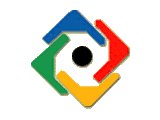 Moran CORE: Case Report TemplateTitle: descriptive title of the caseAuthor (s): Name, credentialsAuthor Email: Photographer: if availableDate:Keywords/Main SubjectsCORE Category:Please got to http://morancore.utah.edu  and click to the appropriate category. Copy the URL from the browser and paste below. Add the sub-category information. You can suggest up to 3 categories.Diagnosis:Description of Case: Might include definitions, symptoms, patient medical history, examination, tests, labs, prognosis, treatment, etcImages or video:Each image or video should have a descriptive label with enough text to describe relevant and salient aspects.PPT or PDF: PowerPoint or PDF documents can be included. Each PPT should have enough information and text description to stand alone as a learning object. Each PPT should have a title slide, including:Title of Case, Author(s) name and credentials, Moran Eye Center LogoSummary of the Case: Brief summary of main points.Format:References: optionalFaculty Approval by:Footer:Copyright statement: Copyright Author Name, ©2015. For further information regarding the rights to this collection, please visit: http://morancore.utah.edu/terms-of-use/See “Citation style for use when citing resources in submissions” at http://morancore.utah.edu/guidelines-for-authors/ 